ADMINISTRACIÓN 2021-2024PRESIDENTA DE AYUNTAMIENTO: GUADALUPE SANDOVAL FARIASPRESIDENTE DEL DIF: RAMON DEL TORO SANDOVAL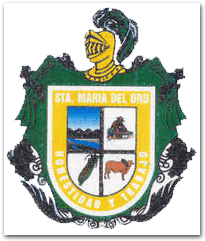 DIRECTORA: JENNI FER OCHOA CHAVEZDIRECTORA: JENNI FER OCHOA CHAVEZTITULAR DE LA UNIDAD DE TROSCAR RODRIGUEZ ADMINISTRACIÓN 2021-2024PRESIDENTA DE AYUNTAMIENTO: GUADALUPE SANDOVAL FARIASPRESIDENTE DEL DIF: RAMON DEL TORO SANDOVALDIRECTORA: JENNI FER OCHOA CHAVEZDIRECTORA: JENNI FER OCHOA CHAVEZTITULAR DE LA UNIDAD DE TROSCAR RODRIGUEZ ADMINISTRACIÓN 2021-2024PRESIDENTA DE AYUNTAMIENTO: GUADALUPE SANDOVAL FARIASPRESIDENTE DEL DIF: RAMON DEL TORO SANDOVALDIRECTORA: JENNI FER OCHOA CHAVEZDIRECTORA: JENNI FER OCHOA CHAVEZTITULAR DE LA UNIDAD DE TROSCAR RODRIGUEZ ADMINISTRACIÓN 2021-2024PRESIDENTA DE AYUNTAMIENTO: GUADALUPE SANDOVAL FARIASPRESIDENTE DEL DIF: RAMON DEL TORO SANDOVALDIRECTORA: JENNI FER OCHOA CHAVEZDIRECTORA: JENNI FER OCHOA CHAVEZTITULAR DE LA UNIDAD DE TROSCAR RODRIGUEZ ADMINISTRACIÓN 2021-2024PRESIDENTA DE AYUNTAMIENTO: GUADALUPE SANDOVAL FARIASPRESIDENTE DEL DIF: RAMON DEL TORO SANDOVALDIRECTORA: JENNI FER OCHOA CHAVEZDIRECTORA: JENNI FER OCHOA CHAVEZTITULAR DE LA UNIDAD DE TROSCAR RODRIGUEZ ARTÍCULO 8, FRACCIÓN V, INCISO S).GASTO DE VIAJES OFICIALES,  MES DICIEMBRE 2021ARTÍCULO 8, FRACCIÓN V, INCISO S).GASTO DE VIAJES OFICIALES,  MES DICIEMBRE 2021ARTÍCULO 8, FRACCIÓN V, INCISO S).GASTO DE VIAJES OFICIALES,  MES DICIEMBRE 2021ARTÍCULO 8, FRACCIÓN V, INCISO S).GASTO DE VIAJES OFICIALES,  MES DICIEMBRE 2021ARTÍCULO 8, FRACCIÓN V, INCISO S).GASTO DE VIAJES OFICIALES,  MES DICIEMBRE 2021“LUGAR”VIATICOS“SU COSTO”VIAJES OFICIALES“LUGAR”NOMBRE DEL RESPONSABLE“QUIEN VIAJA”ITINERARIO Y AGENDARESULTADOS$1,155MANZANILLA02-12-21CHOFER DEL DIF MUNICIPAL Y DIRECTORAALREDEDOR DE 8 HORASVIAJE A REUNION REGIONAL$1,200GUADALAJARA06-12-21CHOFER, PROMOTORA DE ALIMENTARIA Y DIRECTORA DE DIF MUNICIPALALREDEDOR DE 13 HORASVIAJE A ENTREGAR DOCUMENTOS PENDIENTES A DIF JALISCO PARA CERRAR AÑO 2021$980SAHUAYO08-12-21CHOFER DEL DIF MUNICIPAL Y DOS PERSONAS ENFERMASALREDEDOR DE 12 HORASVIAJE A LLEVAR A PERSONAS AL MEDICO$500TEPEHUAJE13-12-21CHOFER Y  PROMOTORA DE ALIMENTARIA ALREDEDOR DE 4 HORASVIAJE A ENTREGAR DESPENSAS EN LOCALIDAD$500AURORA14-12-21PRESIDENTE Y  PROMOTORA DE ALIMENTARIA ALREDEDOR DE 5 HORASVIAJE A ENTREGAR DESPESNAS EN LOCALIDAD $800PILAS 15-12-21CHOFER, PROMOTORA DE ALIMENTARIA ALREDEDOR DE9 HORASVIAJE A ENTREGAR DESPESNAS EN LOCALIDAD$600LAS JUNTAS16-12-21CHOFER  Y  PROMOTORA DE TRABAJO SOCIALALREDEDOR DE 7 HORASVIAJE A ENTREGAR DESPESNAS EN LOCALIDAD$600SAN FERNANDO16-10-21PRESIDENTE Y  PROMOTORA DE TRABAJO SOCIALALREDEDOR DE 7 HORASVIAJE A ENTREGAR DESPESNAS EN LOCALIDAD$5,200ZONA EJIDAL17-12-21PRESIDENTE, DIRECTORA Y  PROMOTORA DE TRABAJO SOCIAL Y DE ALIMENTARIAALREDEDOR DE 14 HORASVIAJE A ENTREGAR DESPESNAS EN LOCALIDADES EJIDALES $700MAZAMITLA21/12/21CHOFER Y DIRECTORAALREDEDOR DE 12 HORASVIAJE A DISPERFSAR NOMINA